Периодическое  печатное издание нормативных правовых актов Усть-Ярульского сельсовета, утвержденное решением сессии депутатов Усть-Ярульского  сельского Совета   Ирбейского района от  20.12.2005 г. за № 25Газета распространяется бесплатно.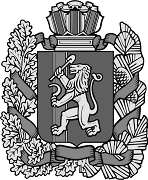 11.04.2017 № 24 (2017) АДМИНИСТРАЦИЯ УСТЬ-ЯРУЛЬСКОГО СЕЛЬСОВЕТАИРБЕЙСКОГО РАЙОНА КРАСНОЯРСКОГО КРАЯВ связи с предстоящими праздничными и выходными днями                      (с 29 апреля по 1 мая и с 6 по 9 мая 2017 года) ввести в администрации Усть-Ярульского сельсовета Ирбейского района круглосуточное дежурство согласно приложению.организовать круглосуточное дежурство;усилить контроль за режимом жизнеобеспечения, за работой объектов теплоэнергетики и водоканализационного хозяйства; ежедневно до 10 часов 00 минут информировать по телефону дежурного администрации района о складывающейся обстановке,                    о функционировании подведомственных учреждений. В случае возникновения аварийной или чрезвычайной ситуации немедленно информировать дежурного диспетчера  МКУ «Центр информационных систем, мониторинга и контроля Ирбейского района» о принимаемых мерах и необходимой помощи по телефону 8(391)7431690;                                       Глава сельсовета ____________ М.Д. Дезиндорф                                                                                                                                                                 Приложениек распоряжению администрации             района от 10.04.2017  № 27-рг                                                                      График ответственных дежурных  в администрации Усть-Ярульского сельсовета  Ирбейского района в праздничные и выходные дни с 29 апреля по 1 мая и с 6 по 9 мая 2017 года (время дежурства с 20 часов 00 минут до 20 часов 00 минут)                                          Глава сельсовета ________________ М.Д. ДезиндорфРАСПОРЯЖЕНИЕРАСПОРЯЖЕНИЕРАСПОРЯЖЕНИЕРАСПОРЯЖЕНИЕРАСПОРЯЖЕНИЕРАСПОРЯЖЕНИЕРАСПОРЯЖЕНИЕРАСПОРЯЖЕНИЕРАСПОРЯЖЕНИЕРАСПОРЯЖЕНИЕ 10.04.2017 10.04.2017 10.04.2017 10.04.2017  с. Усть-Яруль                                            с. Усть-Яруль                                                 № 27-рг       № 27-рг       № 27-ргДатадежурстваФамилия, имя, отчествоДолжностьКонтактныетелефоны(рабочий, домашний,сотовый)Подписьс 20.00.28.04.2017 20.00.29.04.2017Сопова Наталья Владимировна Бухгалтер сельсовета89050887690с 20.00.28.04.2017 20.00.29.04.2017Антонюк Алена Владимировна  Специалист сельсовета89059752198с 20.00. 29.04.2017 20.00. 30.04.2017Дезиндорф Мария Давыдовна  Глава сельсовета89607624382 с 20.00. 29.04.2017 20.00. 30.04.2017Бурей Светлана Михайловна Бухгалтер МУП Тройка89080123963с 20.00.30.04.2017до 20.00. 01.05.2017Ветущенко Светлана Николаевна Гл. бухгалтер      сельсовета89509947101с 20.00.30.04.2017до 20.00. 01.05.2017Гузов Андрей Викентьевич Водитель сельсовета89130331612с 20.00.05.05.2017до 20.00. 06.05.2017Антонюк Алена Владимировна  Специалист сельсовета89059752198с 20.00.05.05.2017до 20.00. 06.05.2017Бурей Светлана Михайловна Бухгалтер МУП Тройка89080123963с 20.00.06.05.2017до 20.00. 07.05.2017Гузов Андрей Викентьевич Водитель сельсовета89130331612с 20.00.06.05.2017до 20.00. 07.05.2017Дезиндорф Мария Давыдовна  Глава сельсовета89607624382 с 20.00.07.05.2017    до 20.00.    08.05.2017Ветущенко Светлана НиколаевнаГл. бухгалтер сельсовета89509947101с 20.00.07.05.2017    до 20.00.    08.05.2017Сопова Наталья Владимировна Бухгалтер сельсовета89050887690с 20.00.08.05.2017    до 20.00.       09.05.2017Дезиндорф Мария Давыдовна  Глава сельсовета89607624382 с 20.00.08.05.2017    до 20.00.       09.05.2017Антонюк Алена Владимировна  Специалист сельсовета89059752198